Ligue scolaire de badminton de la Mauricie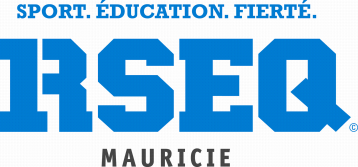 Championnat régional 2021-2022SIMPLE MASCULIN BENJAMINSIMPLE FÉMININ BENJAMINDOUBLE MASCULIN BENJAMINDOUBLE FÉMININ BENJAMINDOUBLE MIXTE BENJAMINLigue scolaire de badminton de la MauricieChampionnat régional 2021-2022SIMPLE MASCULIN CADETSIMPLE FÉMININ CADETDOUBLE MASCULIN CADETDOUBLE FÉMININ CADETDOUBLE MIXTE CADETLigue scolaire de badminton de la MauricieChampionnat régional 2021-2022SIMPLE MASCULIN JUVÉNILESIMPLE FÉMININ JUVÉNILEDOUBLE MASCULIN JUVÉNILEMédaillé d’orEliot PoulinChavigny10Médaillé d’argentGuillaume LessardL’Escale7Médaillé de bronzeCédric JutrasKeranna4Médaillée d’orEmma FortinKeranna10Médaillée d’argentBéatrice GenestPaul-Le Jeune7Médaillée de bronzeFrédérique DubéKeranna4Médaillés d’orLudovic Cyr et Tristan LefebvreVal-Mauricie10Médaillés d’argentEmrick Désaulniers et Hugo LessardDes Boisés7Médaillés de bronzeÉdouard Arvisais et Damien GirardChampagnat4Médaillées d’orÉlora Gauthier et Oxanne MontignyDes Boisés10Médaillées d’argentJulie-Anne Lessard et Mégane PicardDes Boisés7Médaillées de bronzeMarianne Césarine et Morgan PaulotChavigny4Médaillés d’orAlexia Racicot et Benjamin BolducVal-Mauricie10Médaillé d’orAntoine QuessyVal-Mauricie10Médaillé d’argentShawn MassonL'Escale7Médaillé de bronzeVincent GrenierVal-Mauricie4Médaillée d’orVictoria FitzbackChavigny10Médaillée d’argentSatine DrainvilleKeranna7Médaillée de bronzeGabrielle MatteChampagnat4Médaillés d’orXavier Lavoie et Jean-Nicolas NormandinVal-Mauricie10Médaillés d’argentAlexis Martel et Simon RousseauChavigny7Médaillés de bronzeEloic Harnois et Mathieu MarchandVal-Mauricie4Médaillées d’orMarie-Michele Blais et Sabrina Lord-BedardChavigny10Médaillées d’argentLaury Bolduc et Emmanuelle ChevrierVal-Maurice7Médaillés d’orSandrine Aucoin et Kamuel GélinasVal-Mauricie10Médaillé d’orNicolas BoutetVal-Mauricie10Médaillé d’argentJustin LéveilléChampagnat7Médaillé de bronzeRyan MaillouxVal-Mauricie4Médaillée d’orBrithany PicardVal-Mauricie10Médaillée d’argentCorrine BérubéKeranna7Médaillés d’orMathis Tessier et Matthew BourassaVal-Mauricie10